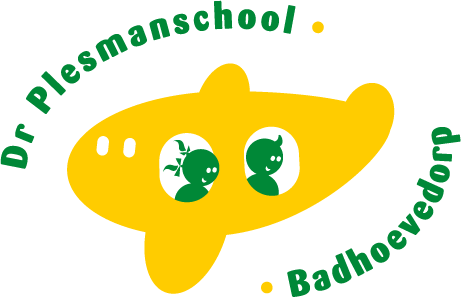 Datum:Datum:Vrijdag 3 November 2023 Tijd:Tijd:15.30 - 17.00 uurAanwezig:Aanwezig:Ineke Buskermolen, Jeroen Pool, Oscar Rosendaal
Careline van der Lippe (directie), Rinske DekkerAfwezig:Afwezig:Simone RuigGasten:Gasten:Steven Tan (Bestuurder ASKO)Bijlage(n):Bijlage(n):Jaarverslag 22/23Notulen 8 sept 2023Activiteitenplan TijdPuntOnderwerpen15:30 1.Opening Afscheid van Rinske Dekker. MR leden en Directie bedanken Rinske voor de vele inzet en activiteiten voor de Plesman. 15:322.Notulen en acties (8 sept 2023)Goedgekeurd en acties nagelopen. 15:423.Update Strategische ontwikkelingen rond de Plesmanschool (ASKO)Steven Tan heeft uitgebreid de tijd genomen om de MR in te lichten over de vele ontwikkelingen binnen de Asko en Badhoevedorp. MR geeft aan dat dit zeer op prijs te stellen en heeft aangegeven graag op vaste frequentie (kort) contact te houden. Highlights: Huidige aantal scholen (3) in Badhoevedorp zullen op termijn (2030) onvoldoende capaciteit hebben om de verwachte groei te kunnen accommoderen. Verschillende oplossingen en denkrichtingen worden onderzocht gezamenlijk met de andere scholen en de gemeente Haarlemmermeer om benodigde onderwijs aan te kunnen bieden in BadhoevedorpHuisvesting Plesman (renovatie en/of nieuwbouw) staat dus ook op de agenda om mee te kunnen doen om de groei te accommoderen.Gezien de verwachte groei in Badhoevedorp werken de besturen van alle scholen gezamenlijk aan een collectief aannamebeleid16:024.OV-ontwikkelingen.MR is verrast dat OV is gestopt haar werkzaamheden. Verdere uitleg voor de motivatie om te stoppen is gedaan aan team van de Plesman. Hieruit blijkt dat er een gebrek aan vertrouwen is met de ASKO, Directie Plesman en de MR. Daarbij is kritiek van verschillende ouders geweest over de invullingen van bepaalde taken en activiteiten. Hierdoor hebben zij doen besluiten om te stoppen met hun activiteiten die vallen onder de stichting OV Plesman.MR heeft vragen over de financiële afhandelingen van de OV na de aankondigen om te stoppen. Verder is onduidelijk wat de vervolgacties zijn van de bestuurders van de ov-stichting de Plesman. MR zal vragen uitzetten voor een correcte afhandeling en bepalen vervolgacties. Ov-activiteiten zullen tijdelijk overgenomen worden door Plesman Team en samenwerking van vrijwillige ouders per evenement.  16:155.Jaarverslag 22-23.Laatste review nodig en dan gereed voor publicatie.16:156.Activiteitenplan Activiteitenplan nodig voor bepaling inzet (extra) financiële middelen van de subsidie. Plan is besproken en akkoord bevonden door MR. Zeer fijn dat subsidie extra helpt bij ontwikkeling van Plesman Team leden en leermiddelen voor de kinderen. 16:307.Evaluatie ouderavondOuderavond goed ontvangen. Leuke onderwerpen. IPC en Fysio. Verzoek MR aan Plesman Team hoe we ouders meer kunnen betrekken in de IPC-thema’s. Met werk en/of achtergrond. Dus jaarplanning IPC delen met ouders en inventariseren van mogelijke samenwerkingen met ouders.16:408.Algemene mededelingen/ lopende zaken16:55-17:009. WvttkSluitingActiepunten Eigenaar/eigenaren Deadline Status MR reglement  Jeroen Nov 2023 Voorstel tot nieuw MR reglement. Uitgesteld.   OV statusOscarNov 2023Navragen status OV en vervolgactiesJaarverslag Oscar Nov 2023Laatste review Jaarverslag MR IPC en oudersCareline Dec 2023Hoe betrekken we ouders meer bij IPC thema’s 